УтверждаюСтарший воспитатель МБДОУ «Детский сад 25» с.Ир__________________Кодзаева Л.В.10.12.2021г.Консультация на тему: «Использование квест-игры как одной из современных педагогических технологий в работе с дошкольниками»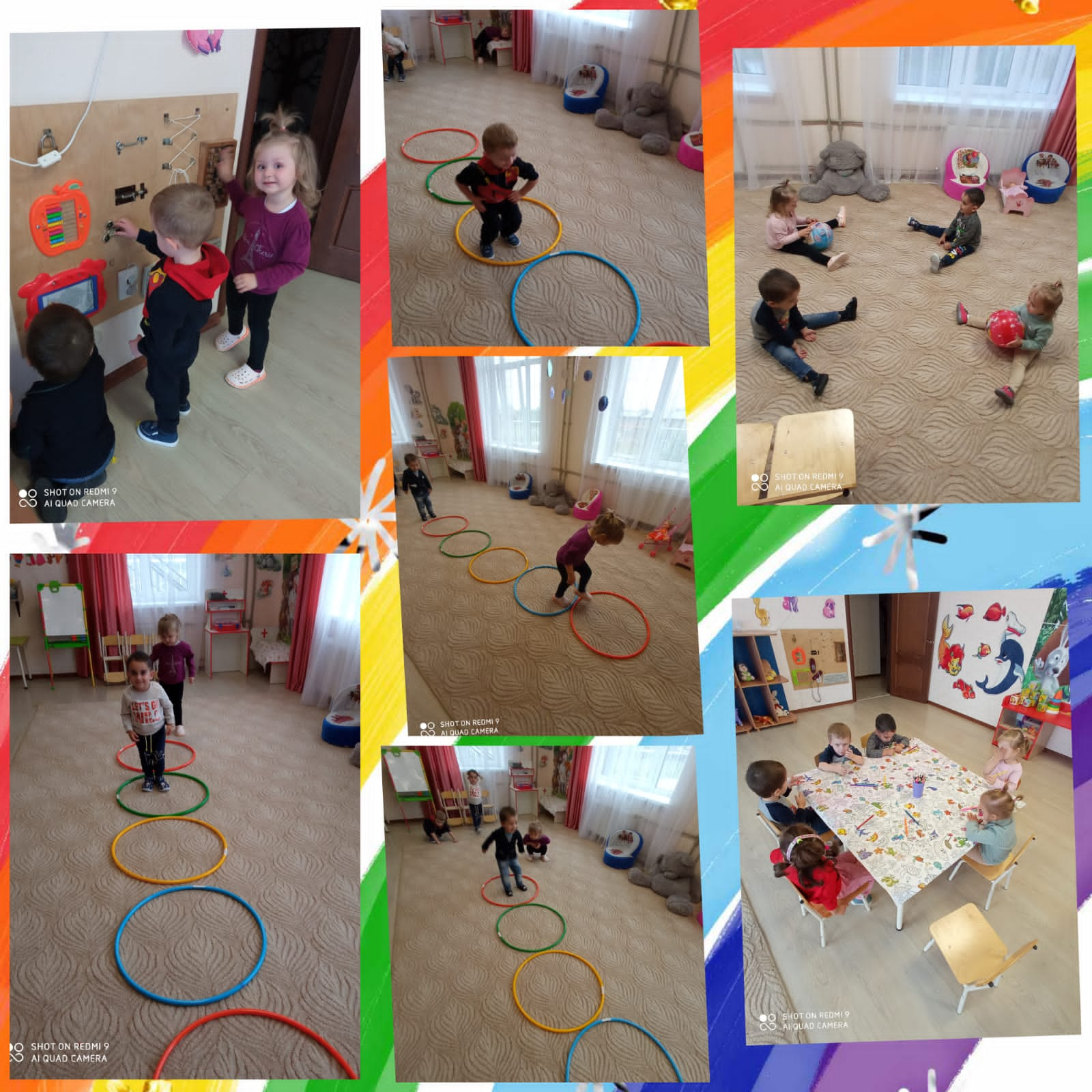 Подготовила воспитатель второй группы раннего возраста: Макиева К.М.2021г «Использование квест-игры как одной из современных педагогических технологий в работе с дошкольниками»Один из принципов ФГОС ДО: «Осуществление образовательной деятельности детей данной возрастной группы, прежде всего, в форме игры, познавательной и исследовательской деятельности, в форме творческой активности, обеспечивающей художественно – эстетическое развитие ребёнка»В квестах присутствует элемент соревновательности, а также эффект неожиданности (неожиданная встреча, таинственность, атмосфера, декорации). Они способствуют развитию аналитических деятельности в формах, специфических для способностей, развивают фантазию и творчество, т.к. участники могут дополнять живые квесты по ходу их прохождения. Использование квестов позволяет уйти от традиционных форм обучения детей и значительно расширить рамки образовательного пространства.Что же такое «квест»? Откуда он пришел к нам? Прародителями «реальных» квестов являются компьютерные игры, в которых игрокам приходилось решать головоломки, преодолевать препятствия, чтобы их компьютерный герой дошел до конца игры. Только все эти задания выполнялись в виртуальном мире. В отличии от компьютерных квестов, квесты в «реальности» еще только развиваются, и их история не насчитывает и десятилетия. Впервые попытку перенести виртуальный компьютерный квест в реальность, предприняли в азиатских странах в 2007 году, вслед за ними его стали внедрять и в Европе, а затем и в России (2013г.). Как видим, это достаточно новое, молодое нововведение, но несмотря на это оно уверенно набирает обороты и становится популярным и востребованным направлением. Квест (англ. quest) – поиск, приключение или приключенческая игра (англ. adventure game) — один из основных жанров компьютерных игр, представляющий собой интерактивную историю с главным героем, управляемым игроком.Важнейшими элементами игры в жанре квеста являются собственно повествование и обследование мира, а ключевую роль в игровом процессе играют решение головоломок и задач, требующих от игрока умственных усилий. Такую игру можно проводить как в помещении, или группе помещений (перемещаясь из группы в музыкальный или спортивный зал, бассейн и в другие помещения детского сада), так и на улице. Квест – это командная игра. Идея игры проста – команды, перемещаясь по точкам, выполняют различные задания. Но изюминка такой организации игровой деятельности состоит в том, что, выполнив одно задание, дети получают подсказку к выполнению следующего, что является эффективным средством повышения двигательной активности и мотивационной готовности к познанию и исследованию. В образовательном процессе квест - это специально организованный вид исследовательской деятельности, где обучающиеся осуществляют поиск информации по указанным адресам, включающий и поиск этих адресов или иных объектов, людей, заданий. Это - своего рода проблема, которая ставится перед участниками, где они должны реализовать определенные задачи.Принципы квеста:1. Доступность заданий – они не должны быть очень сложными для ребёнка.2. Системность - задания должны быть логически связаны друг с другом.3. Эмоциональная окрашенность заданий. Методические задачи должны быть спрятаны за игровыми формами и приёмами.4. Разумность по времени. Необходимо рассчитать время на выполнение заданий таким образом, чтобы ребёнок не устал и сохранил интерес.5. Использование разных видов детской деятельности во время прохождения квеста.6. Наличие видимого конечного результата и обратной связи.Классификация квестов:Линейные — задания взаимосвязаны по принципу звеньев одной логической цепи.Штурмовые — команды получают задачу, подсказки, но пути продвижения к цели определяют самостоятельно.Кольцевые — круговой аналог линейногоквеста, когда команды отправляются в путь из разных точек и каждая следует по своему маршруту к конечной цели.Алгоритм разработки квеста1. Определите, для какой целевой аудитории будет предназначена игра.2. Разработайте цель игры - ради чего вы планируете ее провести и чего достичь в результате.3. Продумайте инструкцию к игре, сначала приблизительно, в общих чертах, отвечая себе на вопрос: «Что необходимо делать участникам, чтобы цель игры оказалась достигнута?», а потом пропишите инструкцию дословно.4. Придумайте игровую интригу игры.5. Исходя из этого придумайте вашей игре красивое название.6. Мысленно проиграйте полностью всю игру и пропишите методические особенности ее проведения (продолжительность, особенности организации игрового пространства, время и место проведения, необходимые материалы).7. Написание сценария и паспорта квест-игры, содержащие информацию познавательного характера.8. Подготовка карточек с заданиями и «продукта» для поиска (карта сокровищ, клад, берестяная грамота, подсказки и т.д.).9. Разработка маршрута передвижений, который он должен быть непривычным, но безопасным для детей, а также их должно быть достаточное количество.10. Художественное оформление «остановок» по маршруту поиска должно соответствовать тематике и содержать в себе подсказку направление для продолжения пути. Благодаря проведению квестов развивающая предметно-пространственная среда (РППС) учреждения всегда мобильна, что соответствует требованиям ФГОС ДО.11. Подготовка реквизита для проведения каждого задания.В ходе квеста у детей происходит развитие по всем образовательным областям и реализуются разные виды деятельности:•Игровая•Коммуникативная•Познавательно-исследовательская•Двигательная•Изобразительная•Музыкальная•Восприятие художественной литературы и фольклораВарианты заданий и подсказок в квест-игре:- Двигательные упражнения, спортивные эстафеты.- Загадки, вопросы, ребусы.- Пазлы, лабиринты.- Игры «Найди отличия», «Что лишнее?», «Разложи по порядку», «Что на картинке не так?», «Небылицы» и т.д.- Упражнения на классификацию.- Логические таблицы.- Задания на измерения.- Ориентировка по схемам.- Выкладывание предметов из палочек, фигур.-Математические упражнения (счет, решение примеров, арифметические задачи и т.д.).- Подсказки в виде моделей, схем.- Разрешение противоречий, проблемных ситуаций.Огромным плюсом в проведении таких мероприятий, является совместная работа всех специалистов дошкольного учреждения как единой команды, а так же родители.Квест-игра «Путешествие по цветным станциям Потешарии». Данная игра является итоговым мероприятием в рамках «Разноцветной недели». Цели и задачи игры: развитие познавательной активности, коммуникативных качества детей; формирование умение работать в команде; развитие наблюдательности, внимания, логического мышления, творческих способностей детей.Квест - игра по ПДД «Поиск потерянных знаков». Цель: систематизировать полученные знания по правилам дорожного движения в привлекательной, современной, доступной для детей форме.Квест - игра «В поиске пиратского клада». Цель: способствовать развитию воображения дошкольников, используя современные нетрадиционные методы и приемы, в частности, посредствам внедрения в воспитательно-образовательный процесс игровой квест-технологии, способствующий формированию у детей самостоятельного мышления, развитию фантазий и познавательной активности.Список литературы:1. Осяк С.А., Султанбекова С.С., Захарова Т.В., Яковлева Е.Н., Лобанова О.Б., Плеханова Е.М. ОБРАЗОВАТЕЛЬНЫЙ КВЕСТ – СОВРЕМЕННАЯ ИНТЕРАКТИВНАЯ ТЕХНОЛОГИЯ // Современные проблемы науки и образования. – 2015. – № 1-2.